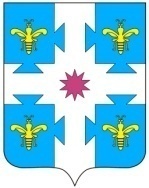 О внесении изменений в Положение по оплате труда работников Муниципального казенного учреждения «Центр бухгалтерского обслуживания и финансово – хозяйственного обеспечения» Козловского муниципального округаЧувашской РеспубликиВ соответствии с постановлением Кабинета Министров Чувашской Республики от 24.10.2023№666«О внесении изменений в некоторые постановления Кабинета Министров Чувашской Республики», администрацияКозловского муниципального округа Чувашской Республики постановляет:1. Внести в Положение по оплате труда работников Муниципального казенного учреждения «Центр бухгалтерского обслуживания и финансово - хозяйственного обеспечения» Козловского муниципального округа Чувашской Республики, обслуживающего органы местного самоуправления, муниципальные бюджетные и автономные учреждения Козловского муниципального округа Чувашской Республики, утвержденное постановлением администрации Козловского муниципального округа Чувашской Республики от 27.02.2023№132 следующие изменения:в разделе II:пункт 2.1.3. изложить в следующей редакции:«2.1.3.Должностные оклады работников учреждения, осуществляющих свою профессиональную деятельность по профессиям рабочих, устанавливаются по профессиональнымквалификационным группам общеотраслевых профессий рабочих, утвержденным приказом Министерства здравоохранения и социального развития Российской Федерации от 29 мая2008 г. №248н «Об утверждении профессиональных квалификационных групп общеотраслевых профессий рабочих» (зарегистрирован в Министерстве юстиции Российской Федерации 23 июня 2008г., регистрационный №11861).2. Согласовать структуру и штатное расписание Муниципального казенного учреждения «Центр бухгалтерского обслуживания и финансово-хозяйственного обеспечения» Козловского муниципального округа Чувашской Республики.3. Настоящее постановление подлежит опубликованию в периодическом печатном издании «Козловский вестник» и размещению на официальном сайте Козловского муниципального округа в сети «Интернет».4. Настоящее постановление вступает в силу  после его официального опубликования и распространяется на правоотношения, возникшие с 01 октября 2023 года.5. Контроль за исполнением настоящего постановления оставляю за собой.Глава Козловского муниципального округаЧувашской Республики                                                                     А.Н. ЛюдковЧĂваш РеспубликиКуславкка МУНИЦИПАЛЛĂОКРУГĔНАдминистрацийĔЙЫШĂНУЧувашская республикаАДМИНИСТРАЦИЯКозловского муниципального округаПОСТАНОВЛЕНИЕ06.12.2023 1145 №06.12.2023 № 1145Куславкка хулиг. КозловкаКвалификационныеуровниДолжности,отнесенныекквалификационным уровнямРекомендуемыйдолжностнойоклад,рублейРекомендуемыйдолжностнойоклад,рублей Размер повышающего коэффициента12334Профессиональнаяквалификационнаягруппа «Общеотраслевые профессии рабочихпервого уровня»Профессиональнаяквалификационнаягруппа «Общеотраслевые профессии рабочихпервого уровня»Профессиональнаяквалификационнаягруппа «Общеотраслевые профессии рабочихпервого уровня»Профессиональнаяквалификационнаягруппа «Общеотраслевые профессии рабочихпервого уровня»Профессиональнаяквалификационнаягруппа «Общеотраслевые профессии рабочихпервого уровня»1квалификационный уровень	уровеньлифтер,садовник,сторож(вахтер),уборщикпроизводственныхпомещений,уборщикслужебныхпомещений,уборщиктерриторий39563956 0,052квалификационный уровень	уровеньПрофессии рабочих, отнесенные к первому квалификационному уровню, при выполнении работ по профессии с производным наименованием «старший» (по смене) 395639560,10Профессиональнаяквалификационнаягруппа «Общеотраслевые профессии рабочих второго уровня»Профессиональнаяквалификационнаягруппа «Общеотраслевые профессии рабочих второго уровня»Профессиональнаяквалификационнаягруппа «Общеотраслевые профессии рабочих второго уровня»Профессиональнаяквалификационнаягруппа «Общеотраслевые профессии рабочих второго уровня»Профессиональнаяквалификационнаягруппа «Общеотраслевые профессии рабочих второго уровня»1квалификационный уровень	уровеньпрофессиирабочих,покоторымпредусмотреноприсвоение4квалификационного разряда в соответствиисЕдинымтарифно-квалификационнымсправочникомработипрофессийрабочих;водительавтомобиля;профессиирабочих,покоторымпредусмотреноприсвоение5квалификационного разряда в соответствиисЕдинымтарифно-квалификационным справочникомработипрофессийрабочихпрофессиирабочих,покоторымпредусмотреноприсвоение4квалификационного разряда в соответствиисЕдинымтарифно-квалификационнымсправочникомработипрофессийрабочих;водительавтомобиля;профессиирабочих,покоторымпредусмотреноприсвоение5квалификационного разряда в соответствиисЕдинымтарифно-квалификационным справочникомработипрофессийрабочих43460,112квалификационный уровень	уровеньпрофессиирабочих,покоторымпредусмотреноприсвоение6квалификационного разряда в соответствиисЕдинымтарифно-квалификационным справочником работи профессий рабочих; профессиирабочих,покоторымпредусмотреноприсвоение7квалификационного разряда в соответствиисЕдинымтарифно-квалификационным справочником работи профессий рабочихпрофессиирабочих,покоторымпредусмотреноприсвоение6квалификационного разряда в соответствиисЕдинымтарифно-квалификационным справочником работи профессий рабочих; профессиирабочих,покоторымпредусмотреноприсвоение7квалификационного разряда в соответствиисЕдинымтарифно-квалификационным справочником работи профессий рабочих43460,3».